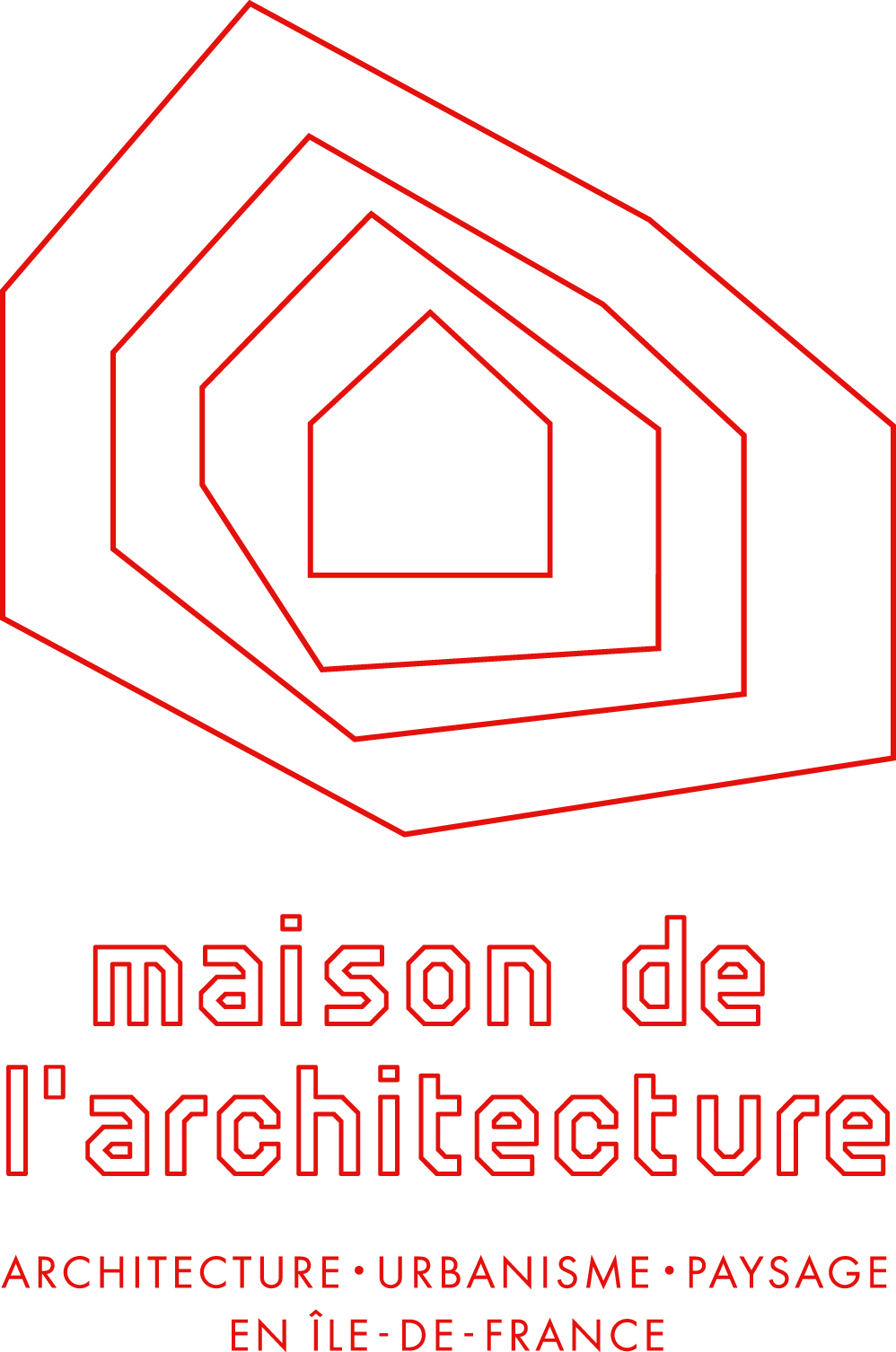 Formulaire Prix des meilleurs mémoires de la MAIDF 2018Titre du mémoire :Sous-titre du mémoire :Nom de l’étudiant : Prénom de l’étudiant :Date de naissance de l’étudiant :Mail de l’étudiant :Numéro de téléphone de l’étudiant :Directeur du mémoire :Second encadrant du mémoire :Nom de l’école :Année d’obtention :Cochez la catégorie dans laquelle vous candidatez :Territoires franciliens     OTransition écologique    OLibre                              ONombre de signes (espaces compris) du mémoire :